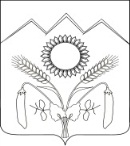 СОВЕТ УНАРОКОВСКОГО СЕЛЬСКОГО ПОСЕЛЕНИЯ МОСТОВСКОГО  РАЙОНАРЕШЕНИЕ            8.08.2017 г.                                                                                      № 149     село УнароковоО внесении изменений и дополнений в  Устав Унароковского сельского поселения Мостовского  районаВ  целях приведения Устава Унароковского сельского поселения Мостовского района в соответствие с действующим  федеральным законодательством, в соответствии с пунктом 1 части 10 статьи 35, статей 44 Федерального закона от 6 октября 2003 года  131-ФЗ «Об общих принципах  организации местного самоуправления в Российской Федерации»,  Совет Унароковского сельского поселения Мостовского района р е ш и л:1. Внести в Устав Унароковского сельского поселения Мостовского района, принятый решением Совета Унароковского сельского поселения от 16 марта 2016 года № 82, следующие изменения и дополнения:1) пункт 1 части 9 статьи 30 «Глава поселения» изложить в новой редакции:«1) заниматься предпринимательской деятельностью лично или через доверенных лиц, участвовать в управлении коммерческой организацией или в управлении некоммерческой организацией (за исключением участия в управлении совета муниципальных образований Краснодарского края, иных объединений муниципальных образований, политической партией, участия в съезде (конференции) или общем собрании иной общественной организации, жилищного, жилищно-строительного, гаражного кооперативов, садоводческого, огороднического, дачного потребительских кооперативов, товарищества собственников недвижимости), кроме случаев, предусмотренных федеральными законами, и случаев, если участие в управлении организацией осуществляется в соответствии с законодательством Российской Федерации от имени органа местного самоуправления;»;2) часть 14 статьи 30 «Глава поселения» изложить в новой редакции:«14. Глава поселения должен соблюдать ограничения, запреты, исполнять обязанности, которые установлены Федеральным законом от 25 декабря 2008 года  № 273-ФЗ «О противодействии коррупции», Федеральным законом от 3 декабря 2012 года № 230-ФЗ «О контроле за соответствием расходов лиц, 2замещающих государственные должности, и иных лиц их доходам», Федеральным законом от 7 мая 2013 года № 79-ФЗ «О запрете отдельным категориям лиц открывать и иметь счета (вклады), хранить наличные денежные средства и ценности в иностранных банках, расположенных за пределами территории Российской Федерации, владеть и (или) пользоваться иностранными финансовыми инструментами».»;3) пункт 6 статьи 35 «Бюджетные полномочия администрации» после слов «Российской Федерации» дополнить словами «и иными нормативными правовыми актами, регулирующими бюджетные правоотношения.»;4) часть 2 статьи 68 «Составление проекта местного бюджета, рассмотрение проекта местного бюджета и утверждение местного бюджета»  изложить в новой редакции:«2. Составление проекта местного бюджета основывается на:- положениях послания Президента Российской Федерации Федеральному Собранию Российской Федерации, определяющих бюджетную политику (требования к бюджетной политике) в Российской Федерации;- основных направлениях бюджетной и налоговой политики поселения;- прогнозе социально-экономического развития;- бюджетном прогнозе (проекте бюджетного прогноза, проекте изменений бюджетного прогноза) на долгосрочный период, если Совет принял решение о его формировании в соответствии с требованиями Бюджетного кодекса Российской Федерации;- муниципальных программах (проектах муниципальных программ, проектах изменений указанных программ).»;5) пункт 4 части 2 статьи 77 «Удаление главы поселения в отставку» изложить в новой редакции:«4) несоблюдение ограничений, запретов, неисполнение обязанностей, которые установлены Федеральным законом от 25 декабря 2008 года № 273-ФЗ «О противодействии коррупции», Федеральным законом от 3. Декабря 2012 года № 230-ФЗ «О контроле за соответствием расходов лиц, замещающих государственные должности, и иных лиц их доходам», Федеральным законом от 7 мая 2013 года № 79-ФЗ «О запрете отдельным категориям лиц открывать и иметь счета (вклады), хранить наличные денежные средства и ценности в иностранных банках, расположенных за пределами территории Российской Федерации, владеть и (или) пользоваться иностранными финансовыми инструментами»;».2. Поручить главе Унароковского сельского поселения Мостовского района  И.И.Скобелеву зарегистрировать настоящее решение. 3. Обнародовать настоящее решение в установленном порядке после его государственной регистрации.4. Контроль за выполнением настоящего решения возложить на  комиссию по социальным вопросам (Худобина).35. Настоящее решение вступает в силу со дня его официального обнародования за исключением пунктов 2-5, вступающих в силу со дня подписания.Глава Унароковскогосельского поселения                                                                      И.И.Скобелев